
Europe Direct Soapbox Competition 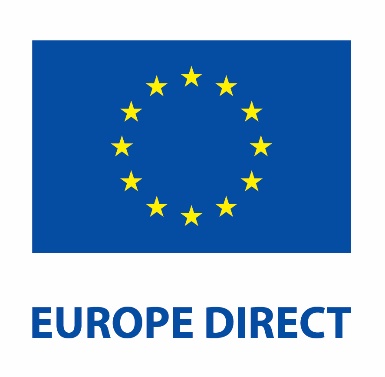 Application FormHow to apply Submit the form by email to your local Europe Direct Sligo to bcawley@sligococo.ieApplication FormEurope Direct: _________________________________Category:                           16 & under                                  17 & overName: ______________________________________________________________Age (if entering 16 & under category): ____________________________________Address: ____________________________________________________________Contact Telephone Number: ____________________________________________Email: _______________________________________________________________Applicant, please read and sign below:I have read the rules regarding the soapbox events and agree to abide by them.  Signature of applicant: ________________________________________________

Date: ______________________________________________________________There’s no such thing as a vote that doesn’t matter – Barack ObamaIn today’s turbulent times, it is more important than ever to build a better future by voting in the EU Parliament Elections.